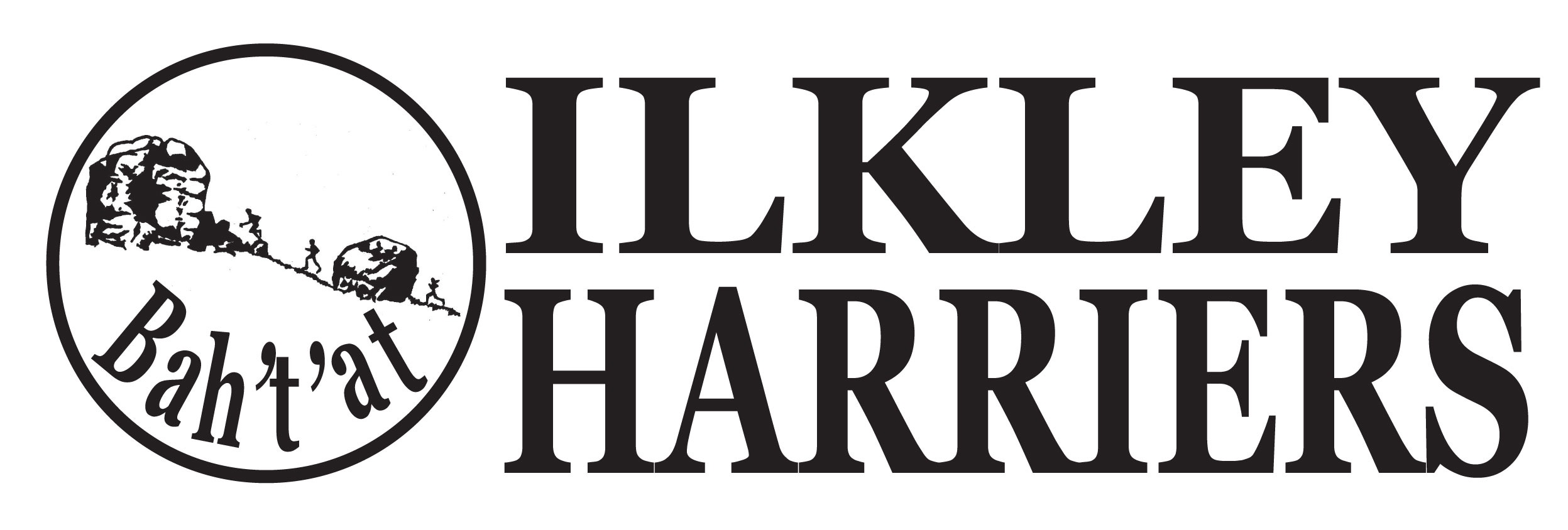 Apologies2.  Minutes of Meeting 29th March 20183.  Matters arising4.  Running the Club:	4.1 Harrier and Volunteer of the month 4.2 Events: HDSRL update on our race and on entries, Badger Stone relays, Trail race, Jack Bloor post race social 	4.3 Training sessions: Tuesday away runs, Saturday morning 7:45 am, Thurs 7:45pm, Beginners 0-5k.  Coaches and volunteers in general.  Notifications of routes or changes.	4.4 Membership update, PaySubsOnline process and GDPR 	4.5 Northern Athletics update4.6 Juniors5.  Developing the Club	5.1 Development plan: Beginners 0-5k starting Wednesday 2nd May, Incomes from races etc, 	Committee meeting dates (see table of activities attached to minutes)	5.2 Junior facilities - SE offer letter , BRSC6.  AOB	Next meeting tbd